ПРИГЛАШАЕМ ПРИНЯТЬ УЧАСТИЕ В МЕРОПРИЯТИХ                                                                    РРЦ ШЛ Роснано по Пермскому краю – МАОУ «СОШ №81» г. Перми                         На протяжении всей Недели в библиотеке работает выставка научно-популярной литературы для всех возрастов;                                                                                                                                        Координатор событий НВТиТ: Рыпневская Ольга Владимировна, +79824628003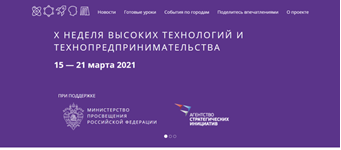 Приложение 1.15 марта , понедельник15 марта , понедельник15 марта , понедельник12.00 (онлайн)Открытие НВТиТ в Точке кипения-Пермь.                                    Онлайн-игра «Цифровая среда: сквозные технологии» (+ Атлас новых профессий)11 класс, каб.4039 класс – по кабинетам8 класс (по 3-5 человек) – библиотека7-10 классыОтв.: Учителя по расписанию, классные руководителиОтв. Рыпневская О.В.12.00 (онлайн)Открытие НВТиТ в ДНК (ПГНИУ).                                           Онлайн-квест по искусственному интеллекту, знакомство с лабораториями  ДНК10 класс (2 команды)  – кабинет 4019 класс (команды по 4-5 человек) –каб.4018-11 классыОтветств. -  Бакулина К.В.11.00 (онлайн)Старт сетевой игры «Журналист» по номинациям:                                                                   - События НВТиТ в моей школе/городе                                                        - Компетенции 21 века3-10 кл (команды 2-4 человека) пресс-центр16 марта, вторник16 марта, вторник16 марта, вторникПо расписаниюУроки НВТиТ1-11 кл17 марта , среда17 марта , среда17 марта , средаПо расписаниюУроки НВТиТ1-11 кл12.00                 Актовый залОбразовательный интенсив «Цифровая среда: сквозные технологии (Точка кипения-Пермь)5 классы19 марта, пт19 марта, пт11.00, фойе               2-го этажаФестиваль летательных аппаратов                   для 4-х кл (команды)13.00               Актовый зал/ онлайнРегиональная конференция школьников «Наука и технологии» в формате Science Slam 1-10 классы